Wirtschaftswissenschaftliche Fakultät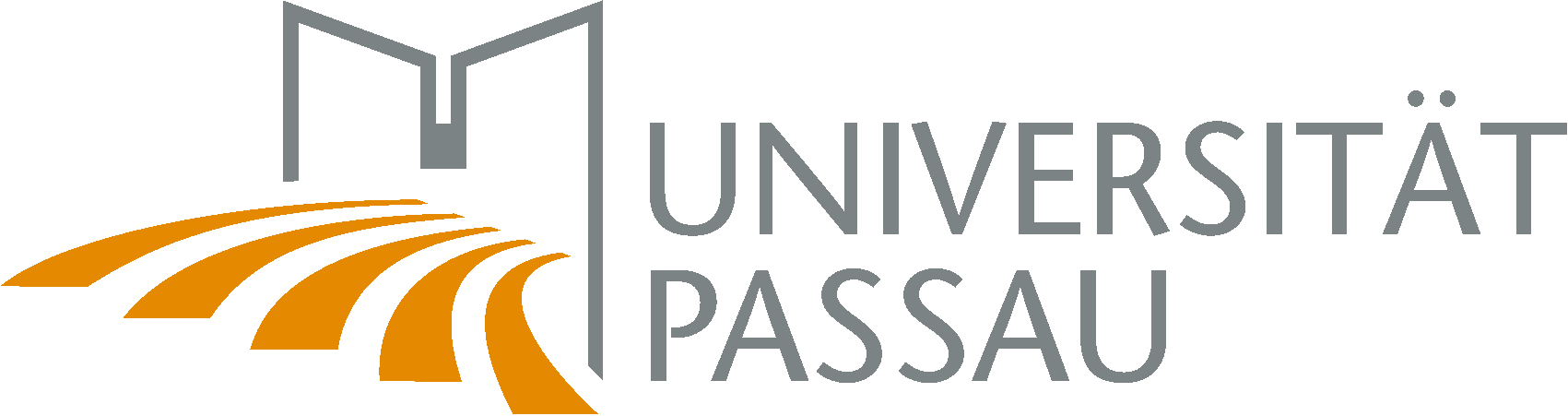 Fachstudien- und Prüfungsordnung
B.Sc. Business Administration and Economics (BWL/VWL)vom 24. März 2023
Bitte beachten: Rechtlich verbindlich ist ausschließlich der amtliche, im offiziellen Amtsblatt veröffentlichte Text.Fachstudien- und Prüfungsordnungfür den StudiengangBusiness Administration and Economics (BWL/VWL) mit dem Abschluss Bachelor of Sciencean der Universität PassauVom 24. März 2023Aufgrund von Art. 9 Satz 1 in Verbindung mit Art. 80 Abs. 1 Satz 1, 84 Abs. 2 Satz 1 des Bayerischen Hochschulinnovationsgesetzes (BayHIG) vom 5. August 2022 (GVBl. S. 414, BayRS 2210-1-3-WK), das durch § 3 des Gesetzes vom 23. Dezember 2022 (GVBl. S. 709) geändert worden ist, erlässt die Universität Passau folgende Satzung:Inhaltsübersicht:Geltungsbereich1Diese Fachstudien- und Prüfungsordnung (FStuPO) ergänzt die Allgemeine Studien- und Prüfungsordnung für Bachelorstudiengänge der Wirtschaftswissenschaftlichen Fakultät an der Universität Passau (AStuPO) in der jeweils geltenden Fassung. 2Ergibt sich, dass eine Bestimmung dieser Satzung mit einer Bestimmung der AStuPO nicht vereinbar ist, so hat die Vorschrift der AStuPO Vorrang.Gegenstand und Ziele des Studiums(1) An der Wirtschaftswissenschaftlichen Fakultät der Universität Passau wird der Studiengang Business Administration and Economics (BWL/VWL) mit dem Abschluss Bachelor of Science angeboten. (2) 1Der Studiengang Business Administration and Economics (BWL/VWL) befähigt die Studierenden, wirtschaftliche Probleme zu erkennen, selbstständig mit wissenschaftlichen Methoden zu analysieren und zu lösen. 2Der Schwerpunkt der Ausbildung liegt in der theoretischen und methodischen Fundierung betriebswirtschaftlicher und ökonomischer Problemstellungen sowie im Transfer der erworbenen Fachkompetenzen in berufsrelevante Kontexte. 3Die Studierenden werden dazu befähigt, fachspezifische Diskurse sowie Positionen zu analysieren und insbesondere im Hinblick auf wirtschaftswissenschaftliche Zielgrößen zu bewerten, um sie für vielfältige wirtschaftswissenschaftliche und interdisziplinäre Fragestellungen in Kooperation mit Fachkräften, Forscherinnen und Forschern sowie Laien praktisch nutzbar zu machen und daraus Problemlösungsstrategien zu entwickeln und umzusetzen. 4Die Studierenden erlangen wissenschaftliches Selbstverständnis und Professionalität beim wissenschaftlichen Arbeiten. (3) 1Im Modulbereich Wirtschaftswissenschaftliche Methoden erwerben die Studierenden für die Wirtschaftswissenschaften grundlegende Methodenkompetenzen. 2Im Modulbereich Wirtschaftswissenschaftliche Grundlagen werden wesentliche Kenntnisse aus der Betriebswirtschaftslehre, der Volkswirtschaftslehre und des Rechts vermittelt. 3Die sich anschließende Spezialisierung ermöglicht eine Schwerpunktsetzung im Bereich der Wirtschaftswissenschaften. 4Hierbei wird neben einer Wissensverbreiterung und -vertiefung Wissensverständnis in den einzelnen Spezialisierungen und spezialisierungsübergreifend ausgebildet. 5Ergänzt wird das Studium durch den Erwerb sprachpraktischer Kompetenzen im Bereich der Wirtschaftsfremdsprache Englisch sowie durch weitere berufsqualifizierende Kompetenzen. Modulbereiche und Gesamtnotenberechnung(1) 1Der Studiengang besteht aus dem Modulbereich A: Wirtschaftswissenschaftliche Methoden (20 ECTS-Leistungspunkte), dem Modulbereich B: Wirtschaftswissenschaftliche Grundlagen (70-75 ECTS-Leistungspunkte), dem Modulbereich C: Wirtschaftswissenschaftliche Spezialisierung (mindestens 63 ECTS-Leistungspunkte), dem Modulbereich D: Wirtschaftsfremdsprache Englisch (10 ECTS-Leistungspunkte) sowie der Bachelorarbeit (12 ECTS-Leistungspunkte). 2In den Modulbereichen B: Wirtschaftswissenschaftliche Grundlagen und C: Wirtschaftswissenschaftliche Spezialisierung sind Module im Umfang von insgesamt 138 ECTS-Leistungspunkten zu absolvieren.(2) 1In die Gesamtnotenberechnung fließen mit Ausnahme des Moduls Rechtliche Grundlagen die nach ECTS-Leistungspunkten gewichteten Noten der benoteten Prüfungsmodule sowie die nach ECTS-Leistungspunkten gewichtete Note der Bachelorarbeit ein. 2Prüfungsleistungen, die über die erforderlichen 180 ECTS-Leistungspunkte hinausgehen, sind beim Antrag zur Erstellung des Zeugnisses anzugeben und werden nach Maßgabe des § 26 AStuPO als Zusatzqualifikationen in ein gesondertes Zeugnis übertragen. Modulgruppen und Module(1) 1In den in Abs. 2 bis 7 aufgelisteten Modulen sind mit Ausnahme der Module im Bereich Schlüsselqualifikationen studienbegleitend Prüfungsleistungen zu erbringen. 2Die Art der einzelnen Prüfungsleistungen und deren jeweilige Dauer gehen aus den folgenden Absätzen in Verbindung mit dem Modulkatalog nach § 6 Abs. 4 Satz 1 AStuPO hervor.(2) Modulbereich A: Wirtschaftswissenschaftliche Methoden1Im Modulbereich A: Wirtschaftswissenschaftliche Methoden werden grundlegende quantitative und empirische Methodenkompetenzen vermittelt. 2Es sind Pflichtmodule im Umfang von 20 ECTS-Leistungspunkten zu absolvieren. 3Der Modulbereich A: Wirtschaftswissenschaftliche Methoden umfasst folgende Module:(3) Modulbereich B: Wirtschaftswissenschaftliche Grundlagen1Im Modulbereich B: Wirtschaftswissenschaftliche Grundlagen sind Module im Umfang von mindestens 70 ECTS-Leistungspunkten und höchstens 75 ECTS-Leistungspunkten zu absolvieren. 2Der Modulbereich B: Wirtschaftswissenschaftliche Grundlagen umfasst die ModulgruppenBetriebswirtschaftliche GrundlagenVolkswirtschaftliche Grundlagenund das ModulRechtliche Grundlagen.3In der Modulgruppe Betriebswirtschaftliche Grundlagen sind Pflichtmodule im Umfang von 20 ECTS-Leistungspunkten sowie Wahlpflichtmodule im Umfang von mindestens 15 ECTS-Leistungspunkten und höchstens 25 ECTS-Leistungspunkten zu absolvieren. 4Die Modulgruppe Betriebswirtschaftliche Grundlagen umfasst folgende Module:5In der Modulgruppe Volkswirtschaftliche Grundlagen sind Pflichtmodule im Umfang von 10 ECTS-Leistungspunkten sowie Wahlpflichtmodule im Umfang von mindestens 10 ECTS-Leistungspunkten und höchstens 15 ECTS-Leistungspunkten zu absolvieren. 6Die Modulgruppe Volkswirtschaftliche Grundlagen umfasst folgende Module:7Das Modul Rechtliche Grundlagen ist ein Pflichtmodul im Umfang von 10 ECTS-Leistungspunkten: (4) 1Insgesamt bis zu zwei Module aus den Modulbereichen A und B, die auch in der zweiten Wiederholung mit „nicht ausreichend“ bzw. „nicht bestanden“ gewertet worden sind, können ein drittes Mal wiederholt werden. 2Hierzu ist ein Antrag an den Prüfungsausschuss erforderlich.(5) Modulbereich C: Wirtschaftswissenschaftliche Spezialisierung1Im Modulbereich C: Wirtschaftswissenschaftliche Spezialisierung sind Module im Umfang von mindestens 63 ECTS-Leistungspunkten zu absolvieren, davon mindestens 30 ECTS-Leistungspunkte in einer Modulgruppe. 2Werden in einer Modulgruppe mindestens 30 ECTS-Leistungspunkte erbracht, wird diese Modulgruppe als Schwerpunkt im Bachelorzeugnis ausgewiesen. 3Module, die in mehreren Modulgruppen angeboten werden, können nur in einer Modulgruppe angerechnet werden. 4Die Modulgruppen umfassen Accounting, Finance and TaxationEconomicsInformation SystemsManagement, Innovation, MarketingBusiness AnalyticsInternational and Sustainable Business5Die Module im Modulbereich C: Wirtschaftswissenschaftliche Spezialisierung sind Wahlpflichtmodule. 6Die Modulgruppe Accounting, Finance and Taxation umfasst folgende Module:7Überdies können bis zu drei Veranstaltungen aus den folgenden Bereichen eingebracht werden:8Die Modulgruppe Economics umfasst folgende Module:9Überdies können bis zu zwei Veranstaltungen aus den folgenden Bereichen eingebracht werden:10Die Modulgruppe Information Systems umfasst folgende Module:11Überdies können bis zu zwei Veranstaltungen aus den folgenden Bereichen eingebracht werden:12Die Modulgruppe Management, Innovation, Marketing umfasst folgende Module:13Überdies können bis zu drei Veranstaltungen aus den folgenden Bereichen eingebracht werden:14Die Modulgruppe Business Analytics umfasst folgende Module:15Überdies können bis zu vier Veranstaltungen aus den folgenden Bereichen eingebracht werden:16Die Modulgruppe International and Sustainable Business umfasst folgende Module:17Überdies können bis zu zwei Veranstaltungen aus den folgenden Bereichen eingebracht werden:18In der Modulgruppe International and Sustainable Business kann in Abhängigkeit vom Ergebnis eines zu absolvierenden Einstufungstests ein Modul im Umfang von insgesamt 10 ECTS-Leistungspunkten in einer zweiten Wirtschaftsfremdsprache nach Maßgabe des § 29 AStuPO eingebracht werden. 19Als zweite Wirtschaftsfremdsprache im Sinne des Satz 1 kann nicht die Fremdsprache Englisch eingebracht werden.(6) 1Im Modulbereich C: Wirtschaftswissenschaftliche Spezialisierung kann in einer der Modulgruppen nach Abs. 5 Satz 4 ein Bachelorkolloquium begleitend zur Bachelorarbeit im Umfang von bis zu 3 ECTS-Leistungspunkten eingebracht werden, das nicht benotet wird:2Im Modulbereich C: Wirtschaftswissenschaftliche Spezialisierung können bis zu drei Veranstaltungen im Umfang von insgesamt bis zu 3 ECTS-Leistungspunkten eingebracht werden, die studiums- und berufsrelevante Schlüsselkompetenzen vermitteln:(7) Modulbereich D: Wirtschaftsfremdsprache EnglischIm Modulbereich D: Wirtschaftsfremdsprache Englisch ist ein Modul im Umfang von insgesamt 10 ECTS-Leistungspunkten aus der fachspezifischen Fremdsprachenausbildung für Wirtschaftswissenschaften nach § 29 Allgemeine Studien- und Prüfungsordnung für Bachelorstudiengänge der Wirtschaftswissenschaftlichen Fakultät an der Universität Passau einzubringen.(8) Im Modulbereich C: Wirtschaftswissenschaftliche Spezialisierung sind auf Antrag an den Prüfungsausschuss weitere Einbringungen von Prüfungsleistungen anderer Hochschulen möglich.Bachelorarbeit1Die Bachelorarbeit ist in einem wirtschaftswissenschaftlichen Fach anzufertigen. 2Die Bearbeitungszeit der Bachelorarbeit vom Tag der Erteilung der Einverständniserklärung des Betreuers oder der Betreuerin darf 12 Wochen nicht überschreiten. 3Voraussetzung für die Zulassung zur Bachelorarbeit ist das erfolgreiche Absolvieren eines Seminar-Moduls im Umfang von 7 ECTS-Leistungspunkten im Modulbereich C: Wirtschaftswissenschaftliche Spezialisierung.Prüfungsfristen, Nichtbestehen und Wiederholung(1) 1Bis zum Ende des zweiten Fachsemesters ist der Nachweis über das erfolgreiche Ablegen von Modulprüfungen in den Modulbereichen A: Wirtschaftswissenschaftliche Methoden und B: Wirtschaftswissenschaftliche Grundlagen im Umfang von insgesamt mindestens 30 ECTS-Leistungspunkten zu erbringen. 2Wird diese Voraussetzung nicht erfüllt, müssen bis zum Ende des dritten Fachsemesters insgesamt mindestens 40 ECTS-Leistungspunkte in Modulprüfungen der Modulbereiche A und B nachgewiesen werden. 3Erfüllt die oder der Studierende die Vorgaben nach Satz 2 am Ende ihres oder seines dritten Fachsemesters ebenfalls nicht, wird sie oder er unter Verlust ihres oder seines Prüfungsanspruchs exmatrikuliert.(2) 1Zur freiwilligen Notenverbesserung können höchstens sieben bestandene Prüfungsmodule einmalig wiederholt werden. 2Die Teilnahme an der Wiederholungsprüfung zur Notenverbesserung ist beim Prüfungssekretariat zu beantragen.Zusammensetzung des PrüfungsausschussesDer Prüfungsausschuss besteht aus drei Professorinnen und Professoren der Wirtschaftswissenschaftlichen Fakultät und einer Professorin oder einem Professor der Juristischen Fakultät.Inkrafttreten, Außerkrafttreten und Übergangsbestimmungen1Diese Satzung tritt am 1. Oktober 2023 in Kraft. 2Die Prüfungs- und Studienordnung für den Studiengang Business Administration and Economics (BWL/VWL) mit dem Abschluss Bachelor of Science an der Universität Passau vom 15. September 2011 (vABlUP S. 327), zuletzt geändert durch Satzung vom 22. Dezember 2014 (vABlUP S. 360) tritt gleichzeitig außer Kraft. 3Abweichend von Sätzen 1 und 2 findet auf Studierende, die bereits vor Inkrafttreten dieser Satzung im Bachelor-Studiengang Business Administration and Economics (BWL/VWL) an der Universität Passau immatrikuliert waren, weiterhin die Satzung nach Satz 2 mit der Maßgabe Anwendung, dass abweichend von § 7 Abs. 2 Satz 1 der in Satz 2 bezeichneten Satzung der gemäß § 10 AStuPO in Verbindung mit § 7 dieser Satzung gebildete Prüfungsausschuss für die Vorbereitung und Durchführung der Prüfungen zuständig ist.Ausgefertigt aufgrund des Beschlusses des Senats der Universität Passau vom 1. Februar 2023 und der Genehmigung durch den Präsidenten der Universität Passau vom 22. März 2023 (Aktenzeichen V/S.I-10.3930/2023).1Passau, den 24. März 2023UNIVERSITÄT PASSAUDer PräsidentProfessor Dr. Ulrich BartoschDie Satzung wurde am 24. März 2023 in der Hochschule niedergelegt; die Niederlegung wurde am 24. März 2023 durch Anschlag in der Hochschule bekannt gegeben.Tag der Bekanntmachung ist der 24. März 2023.LehrformModulbezeichnungPrüfungsformSWSECTS-LPPflichtmodule (20 ECTS-LP)Pflichtmodule (20 ECTS-LP)Pflichtmodule (20 ECTS-LP)Pflichtmodule (20 ECTS-LP)Pflichtmodule (20 ECTS-LP)V + ÜMathematikKlausur65V + ÜStatistikKlausur810V + ÜÖkonometrieKlausur45Insgesamt: drei ModuleInsgesamt: drei ModuleInsgesamt: drei Module1820LehrformModulbezeichnungPrüfungsformSWSECTS-LPPflichtmodule (20 ECTS-LP)Pflichtmodule (20 ECTS-LP)Pflichtmodule (20 ECTS-LP)Pflichtmodule (20 ECTS-LP)Pflichtmodule (20 ECTS-LP)V + ÜBetriebliches RechnungswesenKlausur45V + ÜKostenrechnungKlausur45V + ÜCorporate Finance IKlausur45V + ÜEinführung in die WirtschaftsinformatikKlausur45Insgesamt: vier ModuleInsgesamt: vier ModuleInsgesamt: vier Module1620Wahlpflichtmodule (15-25 aus 35 ECTS-LP)Wahlpflichtmodule (15-25 aus 35 ECTS-LP)Wahlpflichtmodule (15-25 aus 35 ECTS-LP)Wahlpflichtmodule (15-25 aus 35 ECTS-LP)Wahlpflichtmodule (15-25 aus 35 ECTS-LP)V + ÜBilanzenKlausur45V + ÜCorporate Finance IIKlausur45V + ÜSteuerplanungKlausur45V + ÜMarketingKlausur45V + ÜPersonalKlausur45V + ÜSupply Chain and Operations ManagementKlausur oder Portfolio45V + ÜEntscheidungstheorieKlausur45Insgesamt: drei bis fünf ModuleInsgesamt: drei bis fünf ModuleInsgesamt: drei bis fünf Module12-2015-25LehrformModulbezeichnungPrüfungsformSWSECTS-LPPflichtmodule (10 ECTS-LP)Pflichtmodule (10 ECTS-LP)Pflichtmodule (10 ECTS-LP)Pflichtmodule (10 ECTS-LP)Pflichtmodule (10 ECTS-LP)V + ÜMikroökonomikKlausur 45V + ÜMakroökonomikKlausur45Insgesamt: zwei ModuleInsgesamt: zwei ModuleInsgesamt: zwei Module810Wahlpflichtmodule (10-15 aus 15 ECTS-LP)Wahlpflichtmodule (10-15 aus 15 ECTS-LP)Wahlpflichtmodule (10-15 aus 15 ECTS-LP)Wahlpflichtmodule (10-15 aus 15 ECTS-LP)Wahlpflichtmodule (10-15 aus 15 ECTS-LP)V + ÜMakroökonomik offener VolkswirtschaftenKlausur45V + ÜMarktversagen und WirtschaftspolitikKlausur45V + ÜIndustrieökonomikKlausur45Insgesamt: zwei bis drei ModuleInsgesamt: zwei bis drei ModuleInsgesamt: zwei bis drei Module8-1210-15LehrformModulbezeichnungPrüfungsformSWSECTS-LPPflichtmodul (10 ECTS-LP)Pflichtmodul (10 ECTS-LP)Pflichtmodul (10 ECTS-LP)Pflichtmodul (10 ECTS-LP)Pflichtmodul (10 ECTS-LP)V + ÜRechtliche GrundlagenKlausur710Insgesamt: ein ModulInsgesamt: ein ModulInsgesamt: ein Modul710LehrformModulbezeichnungPrüfungsformSWSECTS-LPWahlpflichtmoduleWahlpflichtmoduleWahlpflichtmoduleWahlpflichtmoduleWahlpflichtmoduleV + ÜControllingKlausur45VDigital FinanceKlausur25V + ÜFinanz- und BankmanagementKlausur45V + ÜFinancial ValuationKlausur35V + ÜFutures und Options ManagementKlausur35V + ÜErtragsteuern und SteuerbilanzenKlausur45V + ÜCorporate Governance und AuditingKlausur45V + ÜKonzernrechnungslegung und Internationale RechnungslegungKlausur45VInternationale BesteuerungKlausur25V + ÜDigitale Produktion und Industrie 4.0Klausur45VControlling mit StandardsoftwareKlausur25VEvidenzbasierte Entscheidungen auf der Grundlage von Big Data AnalyticsKlausur25V + ÜFinancial Data AnalyticsKlausur45VTax Data AnalyticsKlausur25V + ÜDatenanalyse und -reportingPortfolio45ÜComputergestützte StatistikKlausur23V + ÜZeitreihenanalyseKlausur 45VFinanz- und VermögensplanungKlausur25ÜSoftwareanwendungen im FinanzcontrollingKlausur23SEBachelorseminar im Schwerpunkt Accounting, Finance and TaxationPortfolio27V (+Ü) oder SEVertiefung in AccountingKlausur oder Hausarbeit oder Portfolio2-53-7V (+Ü) oder SEVertiefung in FinanceKlausur oder Hausarbeit oder Portfolio2-53-7V (+Ü) oder SEVertiefung in TaxationKlausur oder Hausarbeit oder Portfolio2-53-7LehrformModulbezeichnungPrüfungsformSWSECTS-LPWahlpflichtmoduleWahlpflichtmoduleWahlpflichtmoduleWahlpflichtmoduleWahlpflichtmoduleV + ÜArbeitsmarktökonomikKlausur45V + ÜGrowth and DevelopmentKlausur oder Portfolio45V + ÜInstitutionenökonomikKlausur45V + ÜInternational TradeKlausur oder Portfolio45V + ÜPublic FinanceKlausur oder Portfolio45V + ÜSozialpolitikKlausur45V + ÜÖkonomische Effekte der Europäischen IntegrationKlausur45ÜComputergestützte Statistik Klausur 23V + ÜZeitreihenanalyseKlausur 45SEBachelorseminar im Schwerpunkt EconomicsPortfolio27V (+Ü) oder SETrends in EconomicsKlausur oder Hausarbeit oder Portfolio2-53-7V (+Ü) oder SETrends in International EconomicsKlausur oder Hausarbeit oder Portfolio2-53-7LehrformModulbezeichnungPrüfungsformSWSECTS-LPWahlpflichtmoduleWahlpflichtmoduleWahlpflichtmoduleWahlpflichtmoduleWahlpflichtmoduleV + ÜBetriebliche AnwendungssystemeKlausur35V + ÜDatenmanagementKlausur45V + ÜInformation ManagementKlausur45V + ÜInternetwirtschaftKlausur45V + ÜIT-ManagementKlausur45V + ÜWissensmanagementPortfolio45V + ÜFundamentals of Management ScienceKlausur oder Portfolio45VPractical Course: Management SciencePortfolio25V + ÜMensch-Maschine-Interaktion – User BehaviorKlausur oder mündliche Prüfung45ÜGeschäftsanwendungen – ProzesseKlausur + Präsentation oder Klausur25V + ÜGeschäftsanwendungen – SystementwicklungKlausur45V + ÜProgrammierung mit SkriptsprachenKlausur35V + ÜDatenbanken für NebenfachstudierendeKlausur55VIT- und DatenrechtKlausur25VInternetrechtKlausur25ÜComputergestützte Statistik Klausur 23V + ÜZeitreihenanalyseKlausur45SEBachelorseminar im Schwerpunkt Information SystemsPortfolio27V (+Ü) oder SEVertiefung in Information SystemsKlausur oder Hausarbeit oder Portfolio2-53-7V (+Ü) oder SETrends in Information SystemsKlausur oder Hausarbeit oder Portfolio2-53-7LehrformModulbezeichnungPrüfungsformSWSECTS-LPWahlpflichtmoduleWahlpflichtmoduleWahlpflichtmoduleWahlpflichtmoduleWahlpflichtmoduleV + ÜOrganisationKlausur45VStrategic ManagementKlausur25V + ÜTechnologie- und InnovationsmanagementKlausur45VChange ManagementPortfolio25VFundamentals of Digitalization and Digital TrendsKlausur25V + ÜFundamentals of EntrepreneurshipPortfolio45V (+ Ü)Online MarketingKlausur2-45V + ÜInternational MarketingKlausur35V + ÜMarketing ResearchKlausur45SEPraxisprojekt MarketingPortfolio1-23-5VEmpirische Methoden im Bereich Management, Personal und InformationHausarbeit25ÜComputergestützte StatistikKlausur23V + ÜZeitreihenanalyseKlausur45SE5-Euro-Business-WettbewerbSeminararbeit45SEBachelorseminar im Schwerpunkt Management, Innovation, MarketingPortfolio27V (+Ü) oder SEVertiefung in ManagementKlausur oder Hausarbeit oder Portfolio2-53-7V (+Ü) oder SEVertiefung in InnovationKlausur oder Hausarbeit oder Portfolio2-53-7V (+Ü) oder SEVertiefung in MarketingKlausur oder Hausarbeit oder Portfolio2-53-7LehrformModulbezeichnungPrüfungsformSWSECTS-LPWahlpflichtmoduleWahlpflichtmoduleWahlpflichtmoduleWahlpflichtmoduleWahlpflichtmoduleÜComputergestützte StatistikKlausur 23V + ÜZeitreihenanalyseKlausur45V + ÜDatenmanagementKlausur45VControlling mit StandardsoftwareKlausur25VEvidenzbasierte Entscheidungen auf der Grundlage von Big Data AnalyticsKlausur25V + ÜFundamentals of Management ScienceKlausur oder Portfolio45VPractical Course: Management SciencePortfolio25V + ÜFinancial Data AnalyticsKlausur45VTax Data AnalyticsKlausur25V + ÜDatenanalyse und -reportingPortfolio45V + ÜMarketing ResearchKlausur45SEBachelorseminar im Schwerpunkt Business AnalyticsPortfolio27V (+Ü) oder SETrends in Business Analytics: 
Statistik & Data AnalyticsKlausur oder Hausarbeit oder Portfolio2-53-7V (+Ü) oder SETrends in Business Analytics: 
OptimierungKlausur oder Hausarbeit oder Portfolio2-53-7V (+Ü) oder SETrends in Business Analytics: 
Quantitative PlanungKlausur oder Hausarbeit oder Portfolio2-53-7V (+Ü) oder SETrends in Business Analytics: 
Präskriptive Business AnalyticsKlausur oder Hausarbeit oder Portfolio2-53-7LehrformModulbezeichnungPrüfungsformSWSECTS-LPWahlpflichtmoduleWahlpflichtmoduleWahlpflichtmoduleWahlpflichtmoduleWahlpflichtmoduleV + ÜInternational TradeKlausur oder Portfolio45V + ÜInternational ManagementKlausur45V + ÜInternational MarketingKlausur35VInternationale BesteuerungKlausur25V + ÜKonzernrechnungslegung und Internationale RechnungslegungKlausur45VChange ManagementPortfolio25VEmpirical Methods in International Management ResearchPortfolio25V + ÜInstitutionenökonomikKlausur45V + KSInterkulturelle Kommunikation und Interkulturelles ManagementKlausur25V + ÜFundamentals of EntrepreneurshipPortfolio45VEthische Konzepte in einer globalen WirtschaftPortfolio25V (+ Ü)Sustainable Business Transformation & EntrepreneurshipKlausur oder Hausarbeit oder Portfolio2-45V oder WÜEinführung in die SoziologieKlausur oder Portfolio25ÜComputergestützte StatistikKlausur 23SEBachelorseminar im Schwerpunkt International and Sustainable BusinessPortfolio27V (+Ü) oder SETrends in International BusinessKlausur oder Hausarbeit oder Portfolio2-53-7V (+Ü) oder SEVertiefung im NachhaltigkeitsmanagementKlausur oder Hausarbeit oder Portfolio2-53-7LehrformModulbezeichnungPrüfungsformSWSECTS-LPKolloquiumBachelorkolloquium WirtschaftswissenschaftenPräsentation0,5-11-3LehrformModulbezeichnungPrüfungsformSWSECTS-LPKSSchlüsselkompetenzen: 
Persönliche Kompetenz-10,5-1KSSchlüsselkompetenzen: 
Sozial-kommunikative Kompetenz-10,5-1KSSchlüsselkompetenzen: Methodenkompetenz-10,5-1KSSchlüsselkompetenzen: Methodenkompetenz II-10,5-1KSSchlüsselkompetenzen: 
IT-Kompetenz-10,5-1KSSchlüsselkompetenzen: 
IT-Kompetenz II-10,5-1KSSchlüsselkompetenzen: Gesellschaftliche Kompetenz-10,5-1